Cook CommunityThe Week Ahead: October 9 – 13, 2023Important Information:A friendly reminder that there is EARLY DISMISSAL on Tuesday, October 17th at 12 noon. Please be sure to pick up your child on time as all staff are in meetings for Parent-Teacher Conferences.The wet weather is upon us. Please be sure to send your child to school with appropriate clothing.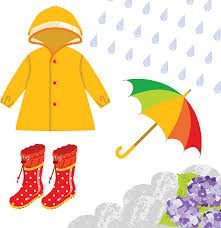 Upcoming Dates: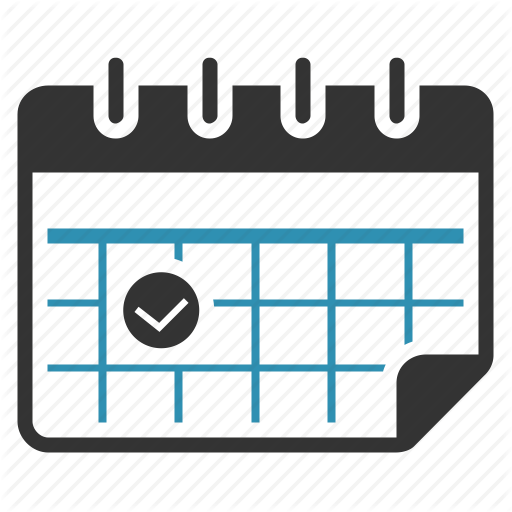 • October 9th – Thanksgiving Day (NO SCHOOL)• October 17th – Early Dismissal at 12:00pm to support Parent-Teacher Conferences• October 19th – PAC Lunch: Elephant’s Kitchen• October 21st – Provincial Professional Learning Day• October 26th – Individual Photo Day• October 31st – Halloween_____________________________________________________________________________________~ Cook Highlights ~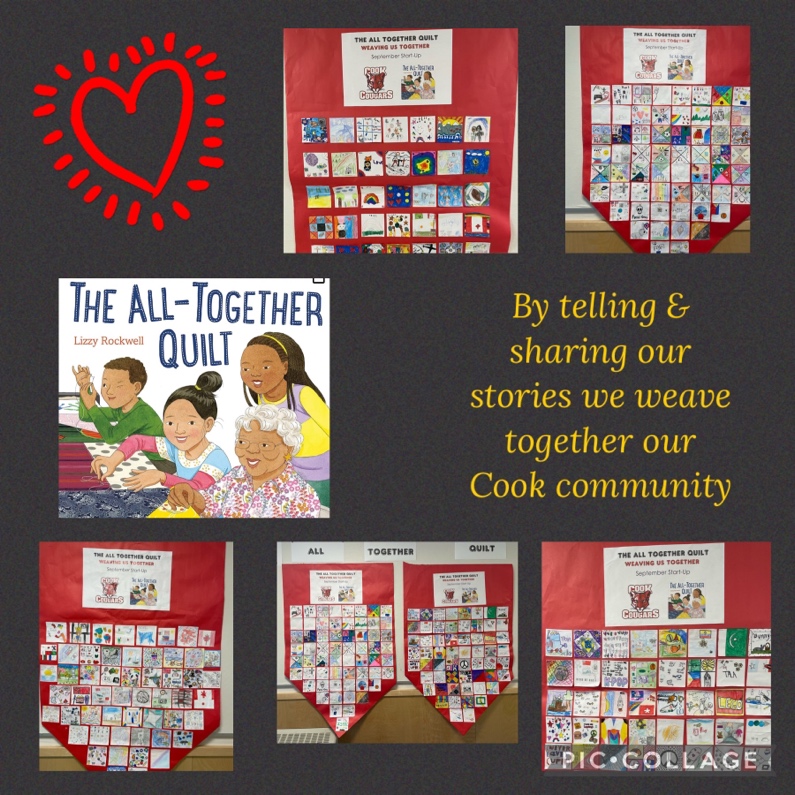 The whole school read the picture book, The All-Together Quilt. Each student shared a piece of their story allowingus all to weave together what makes usspecial at Cook School.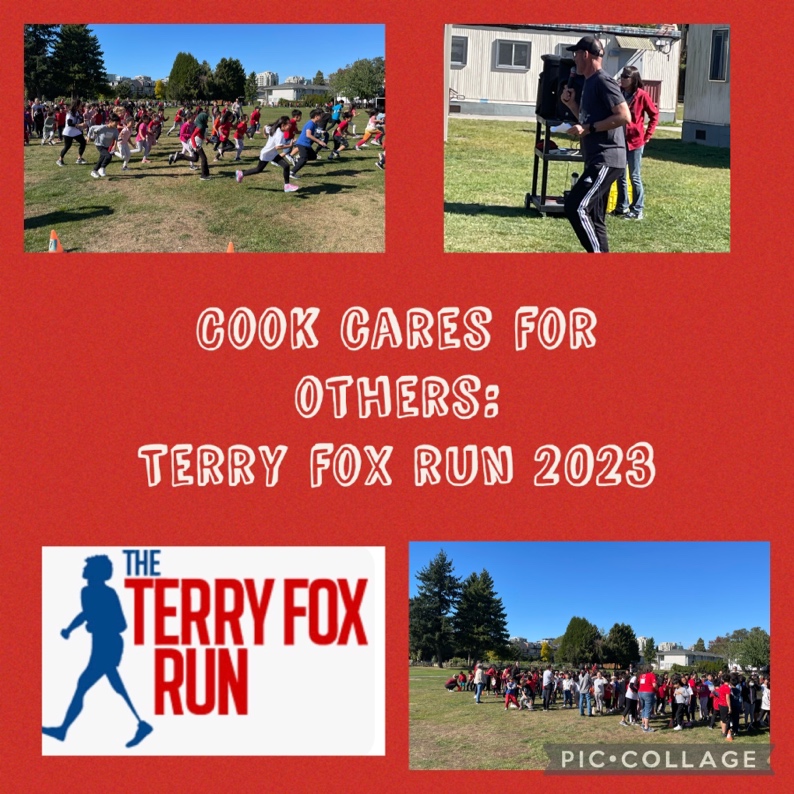 In mid September, we all took part in remembering and honoring the courage and bravery that Terry Fox demonstrated in helping the world learn and support cancer research.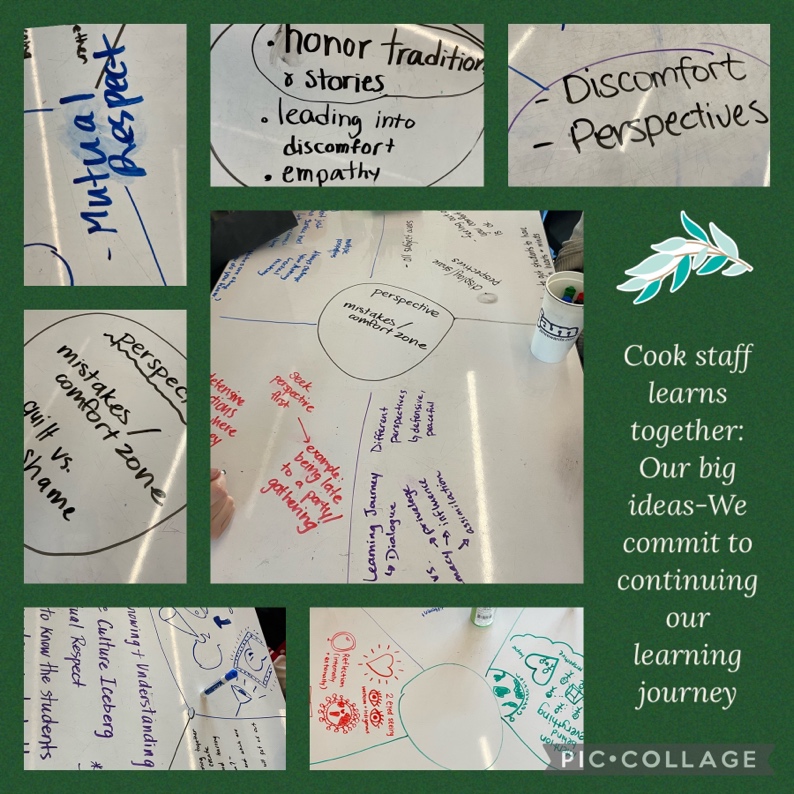 On September 22nd, all Richmond Districtemployees had the chance to learn and understand the importance of First Peoplesand their place in Canada and the world.Our staff took the time to reflect on our learnings from listening to Dr. Dustin Louieand identify our big learnings/ideas.MondayThanksgiving – NO SCHOOLTuesdayBreakfast ClubWednesdayBreakfast ClubThursdayBreakfast ClubFridayBreakfast ClubRun Club celebration run at Garden City Park